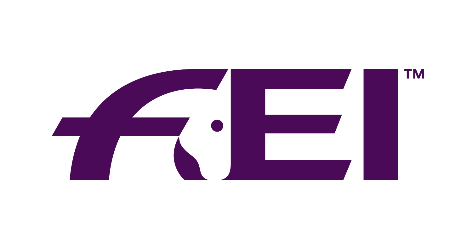 Financial Contributionfor Championships/GamesFinancial Contributionfor Championships/GamesFinancial Contributionfor Championships/GamesPLACE:PLACE:DATE:DATE:LEVEL OF EVENT:LEVEL OF EVENT:NAME OF TECHNICAL DELEGATE:NAME OF TECHNICAL DELEGATE:Amount:Amount:CHF 1’500.--Bank:Bank:Bank details (address)Bank details (address)Bank Identifier Code:Bank Identifier Code:International Bank Account Number (IBAN):International Bank Account Number (IBAN):Account number :Account number :Account holder :Account holder :To be invoiced to OC/NFXTo be paid by the FEIXBank:Bank:Account number:Account number:Account holder:Account holder:Note to Administration:Note to Administration:Financial contribution following the Bureau decision November 2004Copy to Administration :Copy to Administration :